385400, а.Кошехабль, ул. Дружбы народов, 58; тел.: 8(87770) 9-28-00, факс: 8(87770) 9-27-97E-mail: koshehabl@bk.ru; официальный сайт: www.admin-koshehabl.ru№ ____________ от _____________20___г                                                               Главе муниципального образования                                                                «Кошехабльское сельское поселение»                                                                Борсову Хазрету ГазраиловичуПРЕДСТАВЛЕНИЕ На основании пункта 7 Плана контрольных мероприятий управления  муниципального финансового контроля администрации муниципального образования «Кошехабльский район» на 2020 год, утвержденного распоряжением администрации муниципального образования «Кошехабльский район» от 20 декабря 2019 года № 270-р «Об утверждении Плана контрольных мероприятий управления муниципального финансового контроля администрации муниципального образования «Кошехабльский район» на 2020 год» и распоряжения администрации муниципального образования «Кошехабльский район» от 30 сентября 2020 года № 171-р «О проведении управлением муниципального финансового контроля                                                                                                                                                                                                                                                                                                                                                                                                                                                                                                                                                                                                                                                                                                                                                                                                                                                                                                                                                                                                                                                                                                                            администрации муниципального образования «Кошехабльский район» плановой проверки», Хуповым Р.Б. – начальником управления муниципального финансового контроля администрации муниципального образования «Кошехабльский район» (далее – УВМФК), проведено контрольное мероприятие – проверка целевого и эффективного использования бюджетных средств, направленных на благоустройство территории муниципального образования «Кошехабльское сельское поселение» за 2019 год.В ходе контрольного мероприятия выявлены следующие нарушения бюджетного законодательства Российской Федерации, регулирующие законность и результативность использования средств муниципального образования:Администрацией муниципального образования «Кошехабльское сельское поселение» не разработана Генеральная схема санитарной очистки и уборки территории муниципального образования «Кошехабльское сельское поселение»;В нарушение статьи 174.2 БК РФ Порядком планирования бюджетных ассигнований не определены нормативы для осуществления расчета расходов на организацию благоустройства территории сельского поселения;В нарушение приказа Министерства финансов Российской Федерации от 14 февраля 2018 г. № 26н «Об Общих требованиях к порядку составления, утверждения и ведения бюджетных смет казенных учреждений» в администрации муниципального образования «Кошехабльское сельское поселение» бюджетная смета на 2019 год составлена не по унифицированной форме;Бюджетная роспись на 2019 год и смета расходов на 2019 год по администрации муниципального образования «Кошехабльское сельское поселение» утверждены без обоснований (расчетов) сметных показателей;Имеются отдельные нарушения при списании денежных средств на расходы Учреждения по разделу 05 подразделу 03 «Благоустройство»:- согласно представленному Акту о приемке выполненных работ 130 от 15.05.2018 года по договору №7 от 15.05.2018 года, заключенному с ИП Тарасов Михаил Юрьевич на сумму 24 500,00 рублей отсутствует акт обследования, подтверждающий необходимость проведения данных работ;- согласно представленным Актам о приемке выполненных работ №129 от 30.04.2018 года, №97 от 31.03.2018 года по договору №15/1 от 01.03.2018 года, заключенному с ИП Тарасов Михаил Юрьевич на сумму 59 510,00 рублей, отсутствует акт обследования, подтверждающий необходимость проведения данных работ;- согласно представленным Актам о приемке выполненных работ №176/1 от 31.05.2019 года, №269 от 28.08.2019 года, №340 от 01.10.2019 года, №377 от 21.11.2019 года, №405/1 от 29.11.2019 года, №226 от 03.07.2019 года по договору №32 от 01.01.2019 года, заключенному с ИП Тарасов Михаил Юрьевич на сумму 96 000,00 рублей, отсутствует акт обследования, подтверждающий необходимость проведения данных работ;- согласно представленному Актам о приемке выполненных работ №432 от 25.12.2018 года, №93 от 31.03.2018 года, №138 от 30.04.2019 года по договору №33 от 01.12.2019 года, заключенному с ИП Тарасов Михаил Юрьевич на сумму 48 000,00 рублей, отсутствует акт обследования, подтверждающий необходимость проведения данных работ;- согласно представленному Акту сверки взаимных расчетов за период от 01.01.2019 по 27.12.2019 года по договору №38/1 от 01.05.2018 года, заключенному с ИП Тарасов Михаил Юрьевич на сумму 88 900,00 рублей, отсутствует акт обследования, подтверждающий необходимость проведения данных работ;- согласно представленному Акту сверки взаимных расчетов за период с 01.01.2019 по 09.01.2019 года по муниципальному контракту №016 от 21.06.2017 года, заключенному с ИП Тарасов Михаил Юрьевич на сумму 81 900,00 рублей, отсутствует акт обследования, подтверждающий необходимость проведения данных работ;- согласно представленному Акту сверки взаимных расчетов за период с 01.01.2019 по 09.01.2019 года по муниципальному контракту №017 от 21.06.2017 года, заключенному с ИП Тарасов Михаил Юрьевич на сумму     74 750,00 рублей, отсутствует акт обследования, подтверждающий необходимость проведения данных работ;- в представленном первичном документе, договор на оказание услуг №26 от 19 августа 2019г. (работы по санитарной очистке центральной части аула Кошехабль, территории центрального парка и игровой площадки для детей: сбор мусора, подметание тротуаров, уход за зеленными насаждениями в центральной части аула Кошехабль), заключенный с Алибердовой Ш.С., в п.п. 3.1. пункта 3. «Цена договора и порядок расчетов» цена настоящего договора составляет 11 280 рублей в месяц, однако в акте-приемке выполненных работ от 30 августа 2019г. указано, что всего отработано 10 дней, следовательно, выплаченная сумма рассчитана неверно; - в представленном первичном документе, договор на оказание услуг №21 от 24 июня 2019г. (работы по санитарной очистке центральной части аула Кошехабль, территории центрального парка и игровой площадки для детей, полив зеленных насаждений в центральной части аула Кошехабль), заключенному с Гудиным В.Н., в п.п. 3.1. пункта 3. «Цена договора и порядок расчетов» цена настоящего договора составляет 11 280 рублей в месяц, однако в акте-приемке выполненных работ от 28 июня 2019г. указано, что всего отработано 5 дней, следовательно, выплаченная сумма рассчитана неверно; - в представленном первичном документе, акт о приемке выполненных работ №414 от 30.11.2018г. (проведение работ по техническому обслуживанию наружного освещения), на общую сумму 16 000,00 рублей, подписанному с ИП Тарасовым М.Ю., отсутствует акты обследования, подтверждающие необходимость проведения данных работ;- в представленном первичном документе, акт о приемке выполненных работ №374 от 30.10.2018г. (проведение работ по техническому обслуживанию наружного освещения), на общую сумму 16 000,00 рублей, подписанному с ИП Тарасовым М.Ю., отсутствует акт обследования, подтверждающие необходимость проведения данных работ;- в представленном первичном документе, акт о приемке выполненных работ №441 от 20.12.2019г. (проведение работ по техническому обслуживанию наружного освещения в а. Кошехабль), на общую сумму 16 000,00 рублей, подписанному с ИП Тарасовым М.Ю., отсутствует акт обследования, подтверждающие необходимость проведения данных работ;- в представленном первичном документе, акт о приемке выполненных работ №462 от 19.12.2018г. (монтаж ВПУ по ул. Дружбы народов), на общую сумму 22 000,02 рублей, подписанный с ИП Тарасовым М.Ю., отсутствуют дефектная ведомость и акт обследования, подтверждающие необходимость проведения данных работ.Таким образом, в нарушение пункта 1 статьи 9 Закона о бухгалтерском учете №402-ФЗ к учету приняты документы, не подтверждающие факт хозяйственной жизни Учреждения, на общую сумму 543 560,02 рублей.Следовательно, расходы в сумме 543 560,02 тыс. рублей в соответствии со статьями 34,46,50,56,58,61-61.5 Бюджетного кодекса являются неэффективными расходами средств муниципального бюджета.ТРЕБУЮ:рассмотреть информацию об указанных в настоящем Представлении нарушениях бюджетного законодательства Российской Федерации, регулирующих законность и результативность использования средств муниципального дорожного фонда, а также принять меры по устранению выявленных нарушений и (или) устранению причин и условий их совершения (с указанием сроков принятия мер).О результатах рассмотрения настоящего представления и принятых мерах необходимо проинформировать в письменной форме управление муниципального финансового контроля администрации муниципального образования «Кошехабльский район» в срок до «27» ноября 2020г. (или не позднее дней с даты исполнения Представления).В соответствии с частью 1 статьи 19.5 Кодекса Российской Федерации об административных правонарушениях невыполнение в установленный срок законного предписания (постановления, представления, решения) органа (должностного лица), осуществляющего государственный надзор (контроль), муниципальный контроль, об устранении нарушений законодательства влечет наложение административного штрафа на граждан в размере от трехсот до пятисот рублей; на должностных лиц - от одной тысячи до двух тысяч рублей или дисквалификацию на срок до трех лет; на юридических лиц - от десяти тысяч до двадцати тысяч рублей.Настоящее Представление может быть обжаловано в установленном законом порядке.Начальник управления муниципального финансового контроля администрации муниципального образования «Кошехабльский район»                                                                        Р.Б. ХуповПредставление для исполнения получил и с его содержанием ознакомлен:Глава муниципального образования«Кошехабльское сельское поселение»                           	            Х.Г. Борсов ________________________                 (дата) .РЕСПУБЛИКА АДЫГЕЯАДМИНИСТРАЦИЯ Муниципального образования «КОШЕХАБЛЬСКИЙ РАЙОН»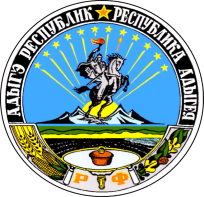 АДЫГЭ РЕСПУБЛИКМУНИЦИПАЛЬНЭ ОБРАЗОВАНИЕУ «КОЩХЬАБЛЭ РАЙОНЫМ» ИАДМИНИСТРАЦИЕ